Цифровой видео кольпоскоп - Sun-200Y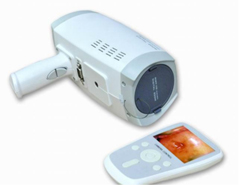 Цифровой видео кольпоскоп – Sun-200Y. Производство Китай.Видео кольпоскоп – Sun-200Y – это медицинский оптический прибор, используемый в гинекологии. С помощью  видео кольпоскоп – Sun-200Y  вы сможете произвести детальный осмотр влагалища и шейки матки. Осмотр помогает выявить эрозии, лейкоплакии, предраковые состояния шейки матки и многие другие патологические изменения.Используя модель Sun-200Y не нужно подключаться к ноутбуку и настольному компьютеру. Камера легко фиксирует изображение и выводит изображения на небольшой монитор, который оснащен панелью управления камерой видео кольпоскопа. Данное нововведение облегчает управление видео кольпоскопом.Освещение кольпоскопа Sun-200Y  позволяет увидеть истинный цвет поверхности ткани исследуемого объекта. Уникальный поляризационный фильтр удаляет блики для точной оценки ткани. Электронный зеленый фильтр удаляет красный цвет с изображения без потери света. Технические характеристики:Разрешение объектива: 1/4 "супер HAD цветная CCD, 80,0000 пикселей • Осевое разрешение объектива: 480 линий • Объектив S / N: 50 дБ • Расстояние фокусировки объектива: стандартное 100 ~ 400 мм, поддержка: 10 ~ 1000 мм; Вид: 2,5 мм-20 мм-320 ммГлубина резкости: 15 мм-40 мм 15 мм-480 ммМинимальное освещение объектива: 0.15LuxУвеличение объектива: 1 ~ 128Интерфейс вывода изображения объектива: видео, S-видео, PAL; Объектив объектива: AF / MF;Баланс белого объектива: AWB;Объектив : светодиодное кольцо высокой яркости,(средний срок службы 100 000 часов) • Видеовыход объектива: PAL, VBS-standard 1.0Vp-p;Требования к питанию: AC220V ± 10%Номинальная мощность: 500 ВтРегулировка яркости: автоматический электронный затвор Стандартный комплект: Видео-кольпоскоп, панель управления видео-кольпоскопом.                                   Узнать подробную информацию о расценках:mernet@gmail.com/ Tel: +99891-162-74-11. +99897-460-29-30.